РЕПУБЛИКА СРБИЈА 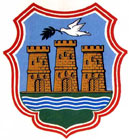 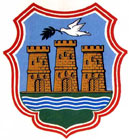 АУТОНОМНА  ПОКРАЈИНА ВОЈВОДИНА                                          ГРАД НОВИ САДГРАДСКА УПРАВА ЗА ПРИВРЕДУ21000 Нови СадРуменачка 110аАДМИНИСТРАТИВНЕ ТАКСЕ- Републичка административна такса у износу од 580,00 динараСврха дознака: Републичка административна таксаУплата на рачун број: 840-742221843-57Позив на број: 97, Модел: за Град Нови Сад 11 223, Петроварадин 36-247Плаћања републичке административне таксе су ослобођена лица којима је уверење потребно за регулисање радног стажа и пензије и других социјалних давања - Накнада трошкова поступка у износу од 150,00 динараПрималац: Буџет Града Новог СадаСврха дознака: приход градских органа управеУплата на рачун број: 840-742341843-24Позив на број: 97, Модел: 20-511Предмет захтеваИЗДАВАЊЕ УВЕРЕЊА О ВОЂЕЊУ РАДЊЕИме и презиме оснивача радњеАдреса становања Број телефонаОпштина у којој је извршен упис у регистарНазив радњеСедиште радњеМатични број радњеПИБУверење ми је потребно због:__________________________________________________________________________Датум подношењаПотпис подносиоца